University of North Carolina at Chapel HillDepartment of ClassicsRequest for Work-Study StudentAll requests for the assistance of the Work-Study Student should be directed to the Department Manager; only she has the authority to assign the student tasks.Professor Requesting the work:	    				Today’s Date: 9/12/2014Short description of work requested:How much time do you expect this to take for completion? Due date:					Will there be more instruction?       Yes            NoAnything else?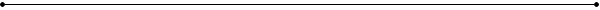 Work:		Assigned____________		Completed________________Date ___________  Time ____________      	Date ___________  Time ____________  Date ___________  Time ____________  	Date ___________  Time ____________  